Eye Care Registration and History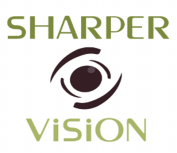 Patient InformationPatient’s Name (Last) __________________________________ (First) _______________________________________ M or F _______Date of Appointment ___________________________________ Birth Date _________________________Street Address______________________________________________ City __________________ State ________ Zip Code _________Home Phone ____________________________________ Cell Phone _______________________________ Texting OK? Yes___No____Emergency Contact _______________________________________ Phone Number _________________________________________Date of Last Exam ________________________________ Email Address___________________________________________________Personal Medical Information: Check the box if you have a problem with any of the following system Gastrointestinal			Nervous System			Mental Ear/Nose/Throat			Genitourinary 			Endocrine (Glands) Cardiovascular			Musculoskeletal			Blood/Lymph Respiratory			Skin				Allergic/Immunologic  Headaches			Surgeries (What type and when) ____________________________________________Are you in good health?                              Yes              No        Do you smoke?			  Yes              No        How much? ___________________________________Do you drink?			  Yes              No        How much? ___________________________________Do you take Medication(s)?	                    Yes              No        Names and how often __________________________________________________________________________________________________________________________________________________________Do you use other substances?                   Yes 	      NoAre you allergic to any medications or other substances?                Yes              NoIf yes, please list _________________________________________________________________________________________________Name/Address/Phone Number of your Primary Care Physician _________________________________________________________________________________________________________________________________________________________________________Family History. Has anyone in your family had any of the following? If yes, Please check the box.  Diabetes				Glaucoma			High Blood Pressure  Macular Degeneration		                  Retinal Detachment		CataractsPlease explain any of the boxes you have checked _____________________________________________________________________________________________________________________________________________________________Do you have any of the following? If yes, please check the box.       Blurred Vision		                              Eye Surgeries		            Wear Glasses       Dry Eyes			             Eye injuries		                              Wear ContactsWhat brings you to the office today?   Annual Eye Exam                  Medical Exam   Contact Lens Exam               Other (Please Explain) ________________________________________ (Please continue on next page)Billing and InsurancePrimary Health Insurance Company _________________________________________________________________________________ Plan__________________________________________________ Plan Number _____________________________________________Group Number ______________________________ Insured’s Employer/ School_____________________________________________Insured’s Name (as it appears on insurance card or ID) __________________________________________________________________Relationship to patient _______________________________ Insured’s Phone number ____________________________Insured’s Address _______________________________________ City_____________________ State_________ Zip code __________Insured’s Social Security Number ___________________________________ Insured’s Date of Birth _____________________________Release of Protected Health Information ReleaseI authorize the release of any Protected Health Information necessary to process insurance claims, or to provide treatment. I also request payment of all government and insurance benefits be payable to Dr. Desmond Parkin. I am responsible for the deductible, co-insurance and all non-covered services. I acknowledge that I have been afforded the opportunity to review the Notice of Privacy Practices and have been given a copy if requested.Signature:  ________________________________________________________ Date: _____________________________Authorization Related to communications between the office of Sharper Vision and the undersigned patientI authorize the transmission of communications using the following methods: Note: If the method of communication may result in your Protected Health Information being shared with others, you are acknowledging that possibility. You may choose to limit how and what is communicated below:I WILL ALLOW ONLY THE FOLLOWING INFORMATION TO BE COMMUNICATED   APPOINTMENT TIME   EYE GLASSES OR CONTACT LENSES READY TO BE PICKED UP   PAYMENT REQUIRED, INCLUDED AMOUNT AND DATE DUE   ISSUES REGARDING YOUR INSURANCE    I WILL ALLOW ANY AND ALL COMMUNICATIONS WHICH MAY INCLUDE RESULTS OF TESTS, NEED FOR STATUS OR         REFERRAL TO ANOTHER PRACTITIONER AND OTHER ITEMS NOT SPECIFICALLY LISTED HERE.   BY ANY METHOD AS PROVIDED ON YOUR INTAKE FORM, OR SPECIFICALLY BY:   HOME TELEPHONE   CELLPHONE    WORK TELEPHONE   HOME ANSWERING DEVICE   WORK ANSWERING DEVICE   EMAIL   TEXT (CELLPHONE ABOVE)Billing and InsuranceTo Our Patients:	You are being asked to completely fill this credit card authorization form which will be scanned into and held securely in our computer system. This form will then be shredded. We will bill your insurance first. If your insurance then makes a determination of the amount of your patient responsibility (such as additional co-pay, co-insurance, deductible; ect.) the remaining balance owed by you will be charged to your credit card and a receipt will be mailed to you. 	This in no way will compromise your ability to dispute a charge or an insurance company’s determination of payment. 	Co-pays are still due at the time of the visit.Respectfully yours,Dr. Desmond Parkin O.DSharper Vision I authorize Sharper Vision Optical (Dr. Desmond Parkin O.D) to charge outstanding balances on my account (not covered or payed for by my insurance) to the following credit or bank card.Card: Visa_____    MasterCard_____    American Express_____    Discover_____Card/Account number: _____________________________________ Exp date:_____/_____ Billing zip code_______________Security Code (4-didgits for Amex and 3 for others) __________________Name as it appears on the card (print) _______________________________________________________Signature: ______________________________________________________________ Date: ______________________ Or please check below and sign above if applicable:_____ By my own solemn oath I do not have a credit card or bank card, I agree to pay for any outstanding balance I am responsible for according to my insurance plan/policy or if my insurance does not pay for services that I have been rendered.*Statements will be mailed twice. Unpaid balances after 60 days will be forwarded to a collection agency. I understand that I will be responsible for balances and collection fees and collection fees and a $25 service charge. *